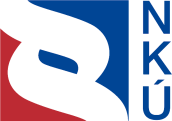 Kontrolní závěr z kontrolní akce17/20Majetek a peněžní prostředky státu, se kterými je příslušná hospodařit příspěvková organizace Fond dalšího vzdělávání Kontrolní akce byla zařazena do plánu kontrolní činnosti Nejvyššího kontrolního úřadu (dále jen „NKÚ“) na rok 2017 pod číslem 17/20. Kontrolní akci řídila a kontrolní závěr vypracovala členka NKÚ RNDr. Hana Pýchová. Cílem kontroly bylo prověřit hospodaření s majetkem a peněžními prostředky státu, se kterými je příslušná hospodařit příspěvková organizace Fond dalšího vzdělávání.Kontrola byla prováděna u kontrolované osoby od července 2017 do ledna 2018.Kontrolováno bylo období od roku 2014 do roku 2016, v případě věcných souvislostí i období předcházející a následující. Kontrolovaná osoba:
Fond dalšího vzdělávání Praha (dále také „FDV“).Námitky proti kontrolnímu protokolu nebyly podány.Kolegium   NKÚ   na svém VI. jednání, které se konalo dne 21. května 2018,schválilo   usnesením č. 14/VI/2018kontrolní   závěr   v tomto znění:Klíčová faktaKontrolovaný projekt Stáže pro mladé zájemce o zaměstnání 2Přehled krajů a proplacených peněžních prostředků za stáže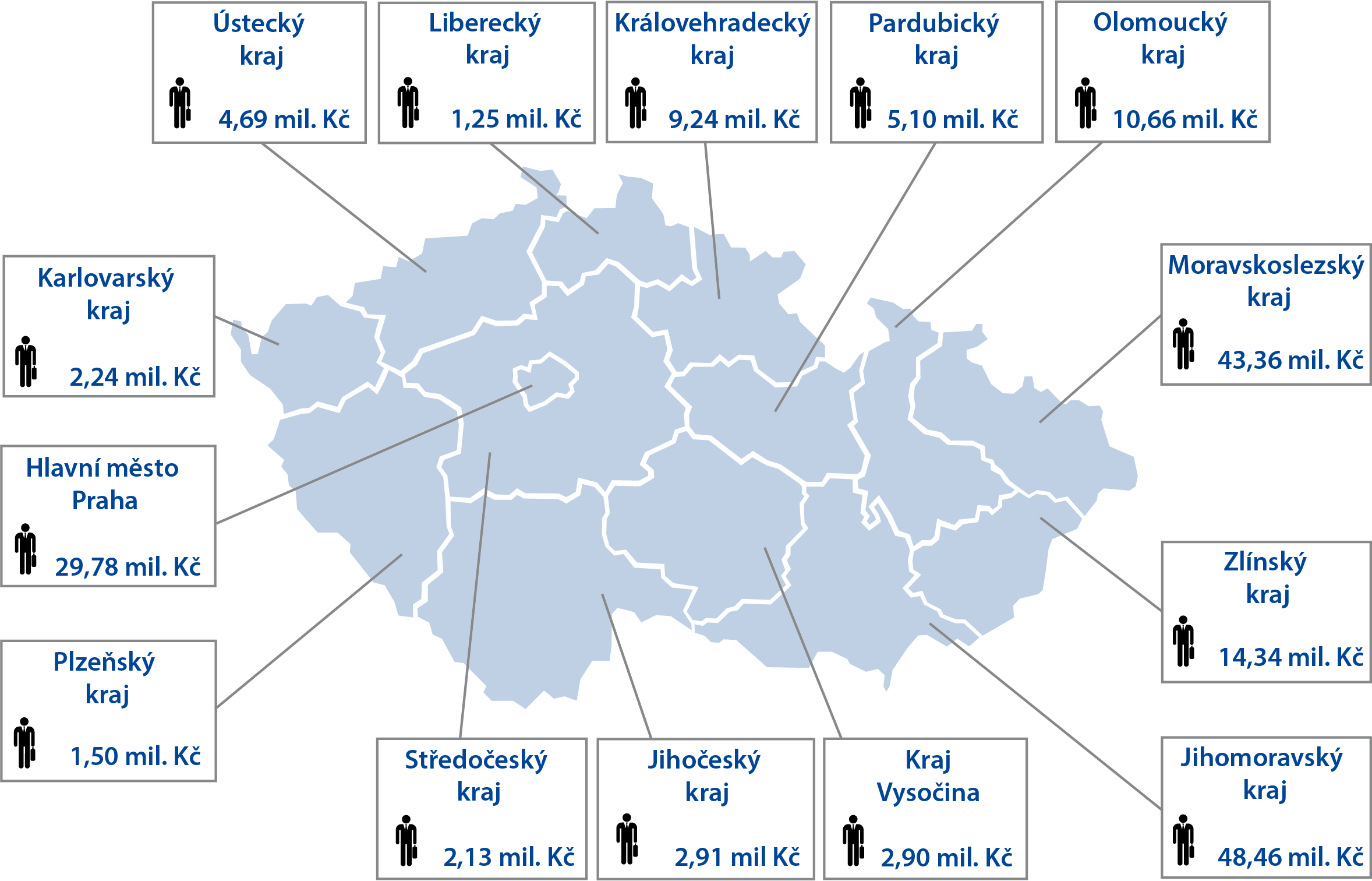 I. Shrnutí a vyhodnoceníHospodaření s majetkem a peněžními prostředky, se kterými je příslušná hospodařit příspěvková organizace Fond dalšího vzdělávání (dále také „FDV“), bylo ovlivněno skutečností, že náklady organizace jsou zejména vázány na projekty, zatímco příspěvek na činnost je finančně nevýznamný. Hospodaření FDV bylo prověřeno na čerpání a použití finančních prostředků z operačního programu Lidské zdroje a zaměstnanost (dále také „OP LZZ“) u projektu Stáže pro mladé zájemce o zaměstnání 2. Hlavním kritériem pro výběr projektu ke kontrole byla finanční významnost a ukončení realizace projektu v kontrolovaném období.Výběr projektu byl také ovlivněn dostupností dokladů z důvodu šetření prováděného Policií ČR u FDV. V tabulce č. 1 jsou uvedeny údaje o celkových nákladech a výnosech FDV k 31. 12. 2014, k 31. 12. 2015 a k 31. 12. 2016 vykazovaných v rámci hlavní činnosti a výše výnosů z transferů zahrnující příspěvky a dotace na provoz poskytnutých zřizovatelem včetně peněžních prostředků poskytnutých z rozpočtu EU.Tabulka č. 1: 	Vybrané položky z výkazu zisku a ztráty k 31. 12. 2014, k 31. 12. 2015 a k 31. 12. 2016	(v Kč)Zdroj: výkazy zisku a ztráty FDV sestavené k 31. 12. 2014 za účetní období od 1. 1. 2014 do 31. 12. 2014, k 31. 12. 2015 za účetní období od 1. 1. 2015 do 31. 12. 2015 a k 31. 12. 2016 za účetní období od 1. 1. 2016 do 31. 12. 2016.Výnosy z transferů představují dotace, které v roce 2014 tvořily 99,81 % celkových výnosů, v roce 2015 tvořily 99,42 % a v roce 2016 podíl dotací na celkových výnosech dosáhl 95,85 %.Činnost FDV byla zajišťována prostředky ze státního rozpočtu prostřednictvím rozpočtové kapitoly MPSV formou neinvestičního příspěvku na provoz (tabulka č. 2) a dále prostředky v rámci projektů operačních programů Lidské zdroje a zaměstnanost a Vzdělávání pro konkurenceschopnost na základě vydaných právních aktů o poskytnutí dotace. V kontrolovaném období byla činnost FDV financována převážně z prostředků evropských fondů.Tabulka č. 2: Výše příspěvku na provoz	(v tis. Kč)Zdroj: finanční výkazy SPO část II. Doplňující údaje – hlavní činnost státních příspěvkových organizací za rok 2014, 2015 a 2016.Výše neinvestičního příspěvku na provoz v roce 2014 představovala 4,91 % z celkových výnosů, v roce 2015 dosahovala podílu 5,08 % a v roce 2016 byl podíl příspěvku na provoz ve výši 48,45 % z celkových výnosů.Účelem dotace na kontrolovaný projekt, kterou MPSV poskytlo FDV, bylo zvýšit zaměstnatelnost a konkurenceschopnost mladých zájemců o zaměstnání při prvním vstupu na trh práce získáním praktických dovedností a pracovních zkušeností absolvováním odborné stáže u poskytovatelů stáží. Mezi další definované dílčí cíle patřilo seznámení se s reálnými požadavky trhu práce, získání pracovních návyků, rozvíjení profesních a odborných dovedností či rozvoj sociálních dovedností pomocí kurzu rozvoje měkkých dovedností.Projekt Stáže pro mladé zájemce o zaměstnání 2 s dobou realizace od 1. 2. 2014 do 30. 11. 2015 podpořil celkem 2 922 osob a během realizace projektu bylo vyčerpáno 216 142 913,01 Kč. Za stáže FDV proplatil celkem 176 557 884,85 Kč (částka zahrnuje odměnu pro stážisty v celkové výši 49 356 645 Kč a odměnu pro poskytovatele stáží v celkové výši 127 201 239,85 Kč), což představuje 81,69 % výdajů projektu. Na úhradu osobních nákladů FDV vynaložil 32 047 105,74 Kč, což představuje 14,83 % výdajů projektu. Zbývající necelá 3 % peněžních prostředků FDV použil např. na poštovné, nájemné, nákup materiálu.Graf č. 1: Čerpání rozpočtu projektu 	(v mil. Kč)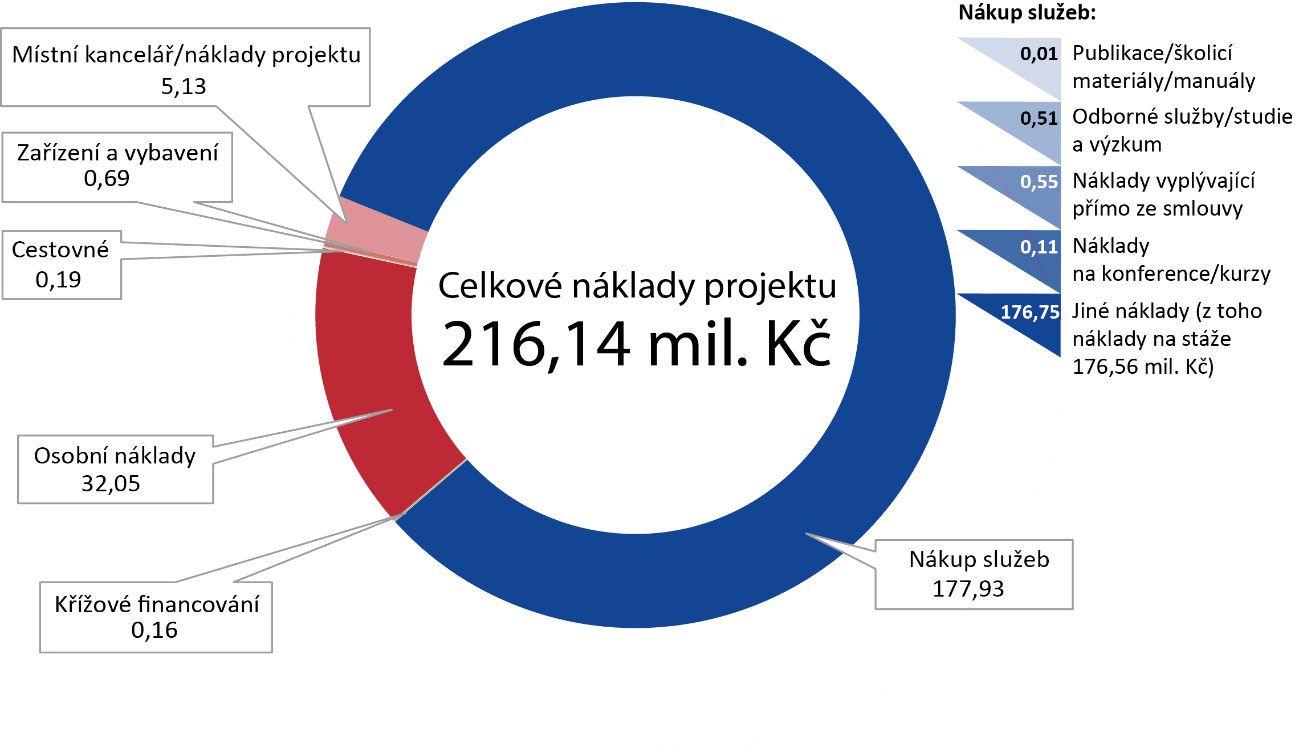 NKÚ při použití peněžních prostředků u vzorku kontrolovaných stáží nezjistil závažná porušení právních předpisů. Peněžní prostředky byly vynaloženy na stanovený účel. Stáže zprostředkovaly praktické zkušenosti v největší míře studentům bakalářského a magisterského studia, kterých se do projektu Stáže pro mladé zájemce o zaměstnání 2 zapojilo 75 %. Rozložení mezi bakalářský a magisterský typ studia bylo téměř rovnoměrné. Žáků maturitních oborů zapojených do projektu bylo 18 %. Žáků učňovských oborů a studentů vyšších odborných škol se zapojilo zanedbatelné množství. Přestože míra nezaměstnanosti středoškoláků dlouhodobě dosahuje dvojnásobných hodnot oproti míře nezaměstnanosti absolventů vysokoškolského vzdělání, tato skupina neprojevila zájem o zvýšení míry své uplatnitelnosti na trhu práce prostřednictvím získání praktických dovedností a pracovních zkušeností formou absolvování stáže na pracovištích poskytovatele. NKÚ vyhodnotil, že FDV porušil pravidla projektu, když uhradil stáže v plné výši 828 619,50 Kč, ačkoliv poskytovatelé stáží a stážisté nesplnili všechny stanovené povinnosti. FDV nesplnil povinnost ověřovat dodržování plnění povinností poskytovatelů stáží i stážistů plynoucích z dokumentů souvisejících s realizací projektu.Pozn.: 	Právní předpisy uvedené v tomto kontrolním závěru jsou aplikovány ve znění účinném pro kontrolované období.II. Informace o kontrolované oblasti1. Činnost Fondu dalšího vzděláváníFDV je státní příspěvková organizace, jejímž zřizovatelem je dle zákona č. 219/2000 Sb. Ministerstvo práce a sociálních věcí (dále také „MPSV“). Většina projektů realizovaných FDV je zaměřena na podporu osob znevýhodněných nebo ohrožených na trhu práce, zejména na absolventy škol, ženy po mateřské dovolené, osoby se zdravotním postižením, osoby starší 50 let a dlouhodobě nezaměstnané osoby. FDV realizuje v oblasti dalšího profesního vzdělávání takové projekty, které mají vést k lepší uplatnitelnosti na trhu práce. Přehled projektů ukončených v roce 2015 je uveden v příloze č. 1 kontrolního závěru.2. Informace o projektu Stáže pro mladé zájemce o zaměstnání 2Na projekt Stáže pro mladé zájemce o zaměstnání 2 č. CZ.1.04/2.1.00/C8.00001 vydalo MPSV v rámci OP LZZ dne 26. 3. 2014 rozhodnutí č. OP LZZ/2.1/C8/00001 o poskytnutí dotace na úhradu provozních výdajů, které mají být kryty z rozpočtu Evropské unie včetně stanoveného podílu státního rozpočtu na financování těchto výdajů (dále jen „Rozhodnutí o poskytnutí dotace“). OP LZZ je zaměřen na snižování nezaměstnanosti prostřednictvím aktivní politiky na trhu práce, profesního vzdělávání, dále na začleňování sociálně vyloučených obyvatel zpět do společnosti, zvyšování kvality veřejné správy a mezinárodní spolupráci. OP LZZ umožňuje čerpání prostředků z Evropského sociálního fondu (dále také „ESF“). Doporučení Evropské rady č. 2013/C120/01 ze dne 22. dubna 2013 o zavedení záruk pro mladé lidi, ke kterému se Česká republika přihlásila, má za cíl přispět ke snížení míry nezaměstnanosti propojením vzdělávání a požadavků praxe. Realizace projektu Stáže pro mladé zájemce o zaměstnání 2 podporuje naplňování cílů strategie Evropa 2020.Finanční rámec projektu zahrnující celkové způsobilé výdaje na projekt po provedených podstatných změnách projektu týkajících se navýšení monitorovacích indikátorů projektu, změny termínu ukončení projektu a navýšení rozpočtu projektu je uveden v tabulce č. 3. Tabulka č. 3: Finanční rámec projektuZdroj: rozhodnutí o změně č. 1 Rozhodnutí o poskytnutí dotace. Skutečné čerpání projektu bylo ve výši 216 142 913,01 Kč. Nevyčerpané prostředky ve výši 6 056 315,19 Kč FDV odvedl MPSV.Výstupy projektu Stáže pro mladé zájemce o zaměstnání 2 byly určeny dvěma hodnotami monitorovacích indikátorů, a to počtem podpořených osob a počtem úspěšných absolventů kurzu. Plánované hodnoty indikátorů byly dosaženy. Celkem bylo v průběhu realizace projektu podpořeno 2 922 osob. Počet úspěšných absolventů kurzu rozvoje měkkých dovedností dosáhl 2 890. Stáže byly realizovány u 2 099 poskytovatelů stáží.Podmínky projektu Stáže pro mladé zájemce o zaměstnání 2 akceptoval MPSV jako řídicí orgán OP LZZ schválením projektu a vydáním Rozhodnutí o poskytnutí dotace.Struktura poskytovatelů stáží dle regionálního rozmístěníCílem projektu bylo zvýšit obecně zaměstnatelnost mladých osob a  jejich konkurenceschopnost při prvním vstupu na trh práce.Nejvíce smluv o stáži uzavřel FDV u poskytovatelů stáží s místem výkonu stáže na území Jihomoravského (26,23 %) a Moravskoslezského (25,51 %) kraje. Následovalo hlavní město Praha (16,04 %). V ostatních krajích mělo místo výkonu stáže méně než 10 % poskytovatelů stáží. V Karlovarském kraji FDV uzavřel pouze 3 smlouvy o stáži, v Ústeckém kraji 84 smluv o stáži a v kraji Olomouckém 181 smluv o stáži z celkového počtu 2 936 uzavřených smluv o stáži.V roce 2013, kdy FDV podal žádost o finanční podporu z OP LZZ, na jejímž základě vydalo MPSV Rozhodnutí o poskytnutí dotace na projekt Stáže pro mladé zájemce o zaměstnání 2, byla obecná míra nezaměstnanosti nejvyšší v krajích Karlovarském, Olomouckém a Moravskoslezském. V roce 2014 – v prvním roce realizace projektu – se nejvyšší míra obecné nezaměstnanosti přesunula do kraje Ústeckého a nadále zůstávala vysoká v krajích Moravskoslezském a Karlovarském. V roce 2015, kdy byl projekt ukončen, nadále zůstávala obecná míra nezaměstnanosti nejvyšší v Moravskoslezském kraji. Obrázek č. 1: Kraje s největším počtem podpořených osob (stážistů)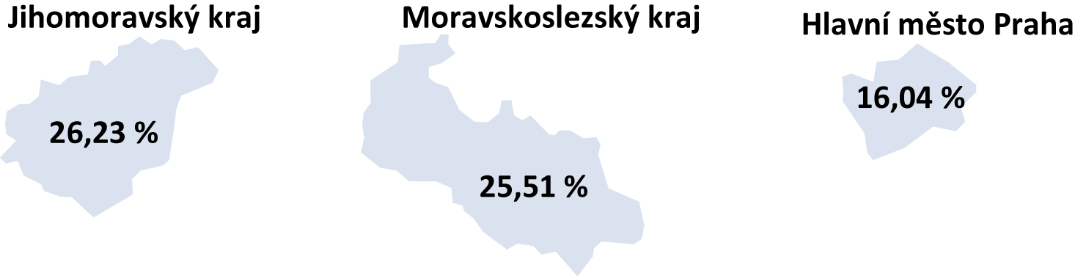 Vzdělanostní struktura stážistů, struktura poskytovatelů stážíProjekt byl zaměřen na žáky posledního ročníku prezenčního studia středních škol, studenty posledních dvou semestrů prezenčního studia vyšších odborných škol a vysokých škol a studenty jazykových škol. Stáže zprostředkovaly praktické zkušenosti v největší míře studentům bakalářského a magisterského studia, kterých se do projektu Stáže pro mladé zájemce o zaměstnání 2 zapojilo 75 %. Rozložení mezi bakalářský a magisterský typ studia bylo téměř rovnoměrné. Žáků maturitních oborů zapojených do projektu bylo 18 %. Žáků učňovských oborů a studentů vyšších odborných škol se zapojilo zanedbatelné množství. Nízké zastoupení středoškoláků lze vysvětlit pravděpodobným pokračováním v dalším studiu na vysokých školách či také obecně nižším zájmem této věkové skupiny podpořit aktivně a nad rámec školní výuky své budoucí pracovní uplatnění. Nedostatečný zájem stážistů o stáže, konkrétně žáků učňovských oborů a středních škol, neovlivnila ani cílená kampaň vedená FDV, takže tuto skupinu, která je více ohrožena na trhu práce potenciální nezaměstnaností, se nepodařilo do projektu významněji zapojit.Přestože míra nezaměstnanosti středoškoláků dlouhodobě dosahuje dvojnásobných hodnot oproti míře nezaměstnanosti absolventů vysokoškolského vzdělání, tato skupina neprojevila zájem o zvýšení míry své uplatnitelnosti na trhu práce prostřednictvím získání praktických dovedností a pracovních zkušeností formou absolvování stáže na pracovištích poskytovatele. Graf č. 3: Vzdělanostní struktura stážistůPoskytovateli stáží byly subjekty soukromého sektoru nebo nestátního neziskového sektoru. Stáže poskytovaly převážně malé firmy; téměř polovinu poskytovatelů tvořily osoby samostatně výdělečně činné, podíl společností s ručením omezeným představoval 42 %.Struktura stáží dle odborného směru a pracovních pozicStruktura pracovních pozic vycházela z požadavků zájemců o stáž.Smlouvy o stáži v projektu Stáže pro mladé zájemce o zaměstnání 2 byly uzavřeny v rámci 21 odborných směrů stáží. Nejvíce smluv o stáži bylo uzavřeno v oboru souhrnně nazvaném „ekonomika, administrativa, personalistika, správa“ (45,06 %), na druhém místě v oboru „obchod, marketing a reklama“ (16,49 %), třetí místo s 10,86 % zaujímal obor stavebnictví.Co se týká zastoupení pracovních pozic stážistů, nejvíce smluv o stáži bylo uzavřeno na pracovní pozici „administrativní pracovník“, a to 35,59 % ze všech uzavřených smluv. Následovala pracovní pozice „specialista marketingu“ (6,34 %) a „architekt“ (5,14 %).Projekt neměnil vstupní kvalifikaci stážisty, ale prohluboval a specializoval kompetence v již dříve vybraném oboru vzdělání.Obrázek č. 2: Pracovní pozice, o které stážisté projevili největší zájem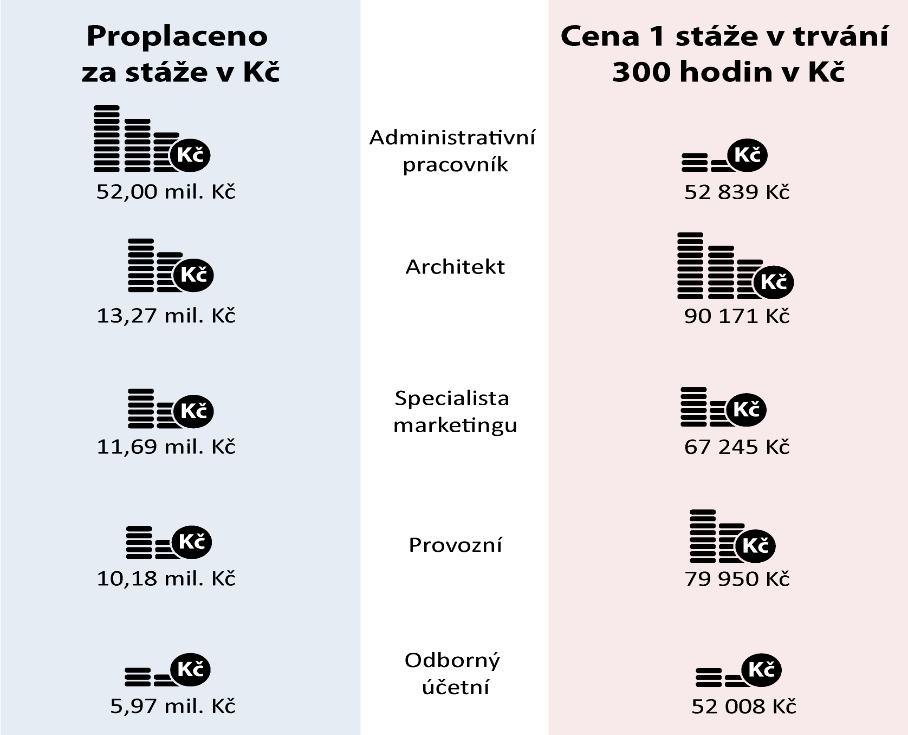 Celková cena stáže nebyla fixní částka stejná pro každou stáž, ale lišila se podle délky a podle typu pracovní pozice stáže. Ceny jednotlivých stáží jsou uvedeny v příloze č. 2 tohoto kontrolního závěru.Cenu stáže tvořily dvě základní složky:mzda stážisty,částečná refundace mzdy mentora.Stážista byl odměňován mzdou odvozenou z průměru nejnižších úrovní zaručené mzdy, která vychází ze zákona č. 262/2006 Sb. a nařízení vlády č. 567/2006 Sb.Částečná refundace mzdy mentora byla vypočítána podle průměrné celorepublikové superhrubé mzdy uvedené v informačním systému o průměrném výdělku spravovaném MPSV na konkrétní pracovní pozici, délku stáže a procentního zapojení mentora v konkrétní stáži. K průměrným celorepublikovým hodinovým výdělkům byly připočteny odvody zaměstnavatele na sociální a zdravotní pojištění.2.1 Hodnocení přínosů projektuStážisté i poskytovatelé stáží měli povinnost hodnotit průběh stáže prostřednictvím evaluačních dotazníků, které FDV následně zpracovával. Stážisté v evaluačních dotaznících spatřovali přínosy stáží zejména v získání praktických dovedností v oboru, který studovali. Dále byla pro stážisty důležitá možnost vyzkoušet si reálný pracovní režim či vylepšit si svůj profesní životopis.Také poskytovatelé stáží v evaluačních dotaznících hodnotili zapojení do projektu jako přínosné. Za hlavní přínosy projektu poskytovatelé nejčastěji označovali možnost nezávazné spolupráce se stážistou za účelem vyzkoušení si potenciálního zaměstnance či zvýšení konkurenceschopnosti budoucích absolventů.Hodnocení přínosů projektu školami, které FDV oslovil, nebylo jednotné. Ekonomicky zaměřené školy vnímaly projekt jako dosud chybějící možnost získání odborné praxe pro své studenty. Školy zaměřené převážně na technické obory hodnotily projekt neutrálně, jelikož nemají problém s uplatněním svých absolventů. 2.2 Dopadová evaluace projektuV rámci projektu Stáže pro mladé zájemce o zaměstnání 2 vypracoval FDV dopadovou evaluaci. Pro vyhodnocení skutečného dopadu projektu FDV oslovil skupinu osob z předcházejícího projektu Stáže pro mladé zájemce o zaměstnání a také kontrolní skupinu představovanou osobami, které se registrovaly, ale žádnou stáž neabsolvovaly. Vzhledem k tomu, že do projektu byli zapojeni studenti posledních ročníků škol, které čeká vstup na trh práce v horizontu až jednoho roku od ukončení stáže, byla dopadová evaluace realizována s časovým odstupem. FDV u obou skupin analyzoval např. změny výše příjmu z výdělečné činnosti a rychlost nalezení pracovního uplatnění. Na základě provedených analýz bylo zjištěno, že absolvování stáže mělo pozitivní dopad na příjem z výdělečné činnosti a dle výsledků analýzy se zvýšil příjem absolventa stáže v průměru o necelých 2 tis. Kč měsíčně. 3. Užívání cizího majetkuZ důvodu nedostatečné kapacity pronajatých prostor v objektu na adrese Na Maninách 192/20, Praha 7, došlo v roce 2015 k přestěhování sídla FDV, a to do objektu na adrese Na Maninách 876/7, Praha 7.V roce 2015 prostory v objektu na adrese Na Maninách 1092/20 nebylo možné již dále rozšířit a smlouva byla dne 1. 1. 2015 vypovězena s šestiměsíční výpovědní lhůtou. Po průzkumu trhu a porovnání nabídek komerčních pronájmů administrativních objektů byl předložen dne 25. 2. 2015 návrh na pronájem prostor na adrese Na Maninách 876/7, Praha 7 – Holešovice. V Centrálním registru administrativních budov nebyly v lokalitě Prahy nalezeny žádné vhodné volné kancelářské prostory k pronájmu. FDV proto volil komerční prostory vybrané na základě průzkumu trhu v lokalitě Prahy, kde byla hlavním kritériem cena. Dne 11. 3. 2015 vydala vládní dislokační komise stanovisko č. 28/2015, v němž vyjádřila souhlas s pronájmem nebytových prostor. V roce 2015 došlo k úspoře nákladů ve výši cca 4 mil. Kč.III. Rozsah kontrolyKontrolní akcí bylo prověřeno, zda byla dotace z OP LZZ na projekt Stáže pro mladé zájemce o zaměstnání 2 použita ke stanovenému účelu, a byly prověřeny činnosti a povinnosti FDV vyplývající z právního aktu o poskytnutí dotace a dále povinnosti stanovené pro příjemce OP LZZ v závazných metodikách a příručkách zpracovaných MPSV jako řídicím orgánem OP LZZ v rámci projektu.Kontrolováno bylo řízení rizik projektu, plnění cílů a účelu projektu, plnění monitorovacích indikátorů, realizace klíčových aktivit, rozpočet projektu, účetnictví projektu, publicita projektu. V těchto oblastech nebyly zjištěny nedostatky. Na vzorku bylo kontrolováno dodržování pravidel pro zadávání veřejných zakázek, plnění povinností poskytovatelem stáže a stážistou a kontrolní činnost FDV v oblasti kontrol fyzické realizace projektu na místě u poskytovatelů stáží.V rámci kontrolní akce bylo také prověřováno čerpání peněžních prostředků na úhradu nákladů z činnosti se zaměřením na náklady na nájemné.Objem kontrolovaných peněžních prostředků za kontrolované období 2014–2016 v rámci projektu činil 216 142 913,01 Kč, včetně nákladů vybraných stáží ve výši 19 018 821,38 Kč.Objem kontrolovaných peněžních prostředků za kontrolované období 2014–2016 v oblasti čerpání peněžních prostředků na úhradu nákladů na nájemné činil 24 963 551,63 Kč.IV. Podrobné skutečnosti zjištěné kontrolou NKÚKontrolou 66 stáží s náklady ve výši 4 195 159,44 Kč bylo u 13 stáží s náklady ve výši 828 619,50 Kč zjištěno, že FDV akceptoval nedodržování plnění povinností poskytovatelem stáže a stážistou stanovených smlouvou o stáži, manuálem pro stážistu a manuálem pro poskytovatele stáže.FDV nepostupoval v souladu s ustanovením § 25 zákona č. 320/2001 Sb., neboť nezavedl vnitřní kontrolní systém, který by vytvářel podmínky pro hospodárný, efektivní a účelný výkon veřejné správy. V těchto případech FDV porušil pravidla projektu, když uhradil za stáže v plné výši 828 619,50 Kč, přestože poskytovatelé stáží a stážisté nesplnili všechny stanovené povinnosti:u 6 stáží nebyl přítomen mentor stáže v místě realizace stáže v době kontroly průběhu stáže ze strany FDV;u 4 stáží nebyla dodržena výše pracovních úvazků mentorů u poskytovatelů stáží;u 2 stáží stážisté nesplnili e-learnigový kurz rozvoje měkkých dovedností;u 1 stáže stážista neabsolvoval individuální poradenství.Práva a povinnosti stážisty, poskytovatele stáže a FDV při realizaci stáže stanovovala smlouva o stáži společně s přílohami. Smluvní strany byly povinny řídit se dokumenty, které souvisely s realizací projektu, např. manuálem pro poskytovatele stáží, manuálem pro stážistu a příslušnými metodickými pokyny k uvedeným manuálům. FDV měl na základě pravidel projektu Stáže pro mladé zájemce o zaměstnání 2 povinnost ověřovat dodržování plnění povinností poskytovatelů stáží i stážistů plynoucích z dokumentů souvisejících s realizací projektu.1. Nepřítomnost mentora na stážiU 6 stáží bylo zjištěno, že v průběhu pěti hlášených a jedné nehlášené kontroly FDV na místě realizace stáže nebyl přítomen mentor stáže ani jiná osoba, která mohla mentora zastoupit. V těchto případech nebyla v místě výkonu stáže přítomna žádná oprávněná osoba poskytovatele. FDV tuto skutečnost akceptoval a uhradil náklady stáží ve výši 427 435,50 Kč. Mezi povinnosti poskytovatele stáže dle smlouvy o stáži a manuálu pro poskytovatele stáže patřilo informovat stážistu a FDV o změně v docházce mentora. FDV změny v docházce ze strany mentora NKÚ nepředložil.2. Nedodržení výše pracovního úvazku mentoraU 4 stáží bylo zjištěno, že poskytovatel stáží nesplnil jednu z podmínek danou projektovými pravidly v rámci projektu Stáže pro mladé zájemce o zaměstnání 2, a to zaměstnání mentora stáže na hlavní pracovní poměr s úvazkem 1,0 (40 hodin týdně) po dobu nejméně 6 měsíců předtím, než poskytovatel stáže vypsal kartu stáže, tak jak je uvedeno v manuálu pro poskytovatele stáží. V těchto případech byla v pracovních smlouvách mentorů stanovena pracovní doba ve třech případech na 37,5 hodin týdně a v jednom případě na 35 hodin týdně. FDV tuto skutečnost akceptoval a uhradil náklady stáží ve výši 246 015 Kč. Zaměstnání mentora na hlavní pracovní poměr s úvazkem 1,0 projektová pravidla vyžadovala z důvodu zajištění kvality poskytované stáže.3. 	Nesplnění e-learningového kurzu rozvoje měkkých dovedností a individuálního poradenstvíU 2 stáží bylo zjištěno, že stážisté neabsolvovali e­learningový kurz rozvoje měkkých dovedností a u 1 stáže stážista nesplnil poradenský pohovor. Absolvování e-learningového kurzu a závěrečného poradenství s cílem usnadnit vstup na trh práce bylo zakotveno ve smlouvě o stáži. FDV nesplnění smluvních podmínek akceptoval a uhradil náklady stáží ve výši 155 169 Kč.Seznam použitých zkratekČR	Česká republikaESF	Evropský sociální fondFDV	Fond dalšího vzděláváníMPSV	Ministerstvo práce a sociálních věcíOP LZZ	operační program Lidské zdroje a zaměstnanostOSVČ	osoba samostatně výdělečně činnáPříloha č. 1Tabulka č. 1: Přehled intervenčních projektů ukončených v roce 2015Zdroj: http://www.dotaceeu.cz/cs/Informace-o-cerpani/Seznamy-prijemcu.* Netýká se základních škol.Tabulka č. 2: Přehled systémových projektů ukončených v roce 2015Zdroj: http://www.dotaceeu.cz/cs/Informace-o-cerpani/Seznamy-prijemcu.Intervenční projekty – převážně zaměřené na podporu znevýhodněných nebo ohrožených osob na trhu práce.Systémové projekty – výsledkem jsou návrhy koncepčních změn nebo úpravy konkrétní oblasti politiky.Příloha č. 2Tabulka č. 1: Struktura stáží dle pracovních pozic, cena stážíZdroj: 	FDV – přehled pracovních pozic v projektu Stáže pro mladé zájemce o zaměstnání 2.“Pozn.: 	Tabulka zahrnuje pracovní pozice, na kterých proběhlo více než 15 stáží.Cena jedné stáže uvedená v posledním sloupci tabulky zahrnuje odměnu pro stážisty i odměnu pro poskytovatele stáže.488,146 mil. Kč618,376 mil. Kč98,502 mil. KčCelkem náklady FDV za rok 2014Celkem náklady FDV za rok 2015Celkem náklady FDV za rok 2016216,14 mil. Kč2 9222 099127,20 mil. Kč49,36 mil. KčCelkové náklady projektuPočet podpořených stážistůPočet poskytovatelů stážíOdměny poskytovatelům stážíOdměny stážistům75 %Účast vysokoškoláků v projektu48 %Nejčastější právní forma poskytovatelů stáží – OSVČ35,59 %Podíl pracovní pozice „administrativní pracovník“ v projektu3 měsíceNejčastější doba trvání stážeNázev položky výkazu zisku a ztrátyObdobíObdobíObdobíNázev položky výkazu zisku a ztráty201420152016Náklady celkem488 146 276,09618 376 260,2498 502 576,12Náklady z činnosti488 087 818,71618 248 827,6498 477 876,50Ostatní služby350 762 182,25413 021 222,8913 001 083,91Mzdové náklady93 680 332,00144 940 115,7660 469 548,00Výnosy celkem493 340 830,85618 510 210,4799 376 247,27Výnosy z činnosti941 267,503 568 351,034 123 247,97Výnosy z transferů492 399 042,80614 941 859,4495 252 481,67Výsledek hospodaření běžného účetního období5 194 554,76133 950,23873 671,15Příspěvek na provoz od zřizovateleSkutečně použitoSkutečně použitoSkutečně použitoPříspěvek na provoz od zřizovatelek 31. 12. 2014k 31. 12. 2015k 31. 12. 2016Příspěvek na provoz od zřizovatele24 24131 41448 144Zdroje financováníVýše přidělené dotace (v Kč)Podíl na celkových způsobilých výdajích projektu (v %)Křížové financování (v Kč)Celkové způsobilé výdaje projektu 222 199 228,20100300 950,00– z toho: ESF 188 869 343,9785255 807,50Státní rozpočet33 329 884,231545 142,50Zkrácený název/název projektuRegistrační čísloCílová skupina intervence*Doba realizace projektuSkutečné čerpání v KčSTÁŽE PRO MLADÉ 2Stáže pro mladé zájemce o zaměstnání 2CZ.1.04/2.1.00/C8.00001Studenti posledních ročníků škol1. 2. 2014 –
30. 11. 2015216 142 913SEKOVzdělávání uchazečů o zaměstnání v oblasti socioekonomických kompetencíCZ.1.04/2.1.00/03.00016Nezaměstnaní2. 7. 2012 – 
30. 11. 2015146 421 288STÁŽE VE FIRMÁCH 2Stáže ve firmách – vzdělávání praxí 2CZ.1.07/3.1.00/49.0001Zaměstnanci, nezaměstnaní, ekonomicky neaktivní, 29. 8. 2014 – 
30. 9. 2015139 759 237 PRACOVNÍ NÁVYKYPracovní návyky jako komplex individuálního poradenství, cíleného zaškolení, aktivizace místních aktérů a rozvoje potenciálu vybraných lokalitCZ.1.04/2.1.00/03.00018Dlouhodobě nezaměstnaní1. 2. 2014 – 
30. 11. 201568 432 777VZDĚLÁVÁNÍ OZPVzdělávání zaměstnanců se zdravotním postiženímCZ.1.04/1.1.00/A5.00001Zaměstnanci se zdravotním postižením, zaměstnavatelé1. 1. 2013 – 
30. 11. 201551 529 138Čerpání celkem622 285 353Zkrácený název/název projektuRegistrační čísloOblast koncepčních návrhů a úpravDoba realizace projektuSkutečné čerpání v KčKOOPERACEKoordinace dalšího profesního vzdělávání jako nástroje služeb zaměstnanostiCZ.1.04/2.2.00/11.00017Další vzdělávání1. 9.2013 – 
30. 11. 201525 798 131METRSdílení pracovních míst jako forma mezigeneračního transferu kompetencí mezi pracovníkyCZ.1.04/2.2.00/11.00024Flexibilní formy zaměstnávání1. 3. 2014 – 
30. 11. 20154 162 898NEFORMÁLNÍ PEČOVATELÉPodpora neformálních pečovatelůCZ.1.04/3.1.00/C6.00002Sociální politika – podpora neformálních pečovatelů1. 2. 2014 – 
30. 11. 201511 600 883PORADENSTVÍ ÚP PRO CIZINCERozvoj poradenství poskytovaného ÚP pro cizinceCZ.1.04/2.2.00/11.00020Veřejné služby zaměstnanosti1. 11. 2013 –
30. 11. 20156 976 687SYSTÉM AKREDITACÍPodpora kvality v celoživotním a kvalifikačním vzdělávání zaměstnanců v sociálních službáchCZ.1.04/3.1.00/04.00010Další vzdělávání v sociálních službách1. 9. 2012 – 
30. 11. 201514 542 674Čerpání celkem63 081 273Pracovní pozice/odborný směrPočet uzavřených smluv o stáži% z celkového počtu uzavřených smluvProplaceno za stáže v KčCena 1 stáže v trvání 300 hodin v KčAdministrativní pracovník1 04535,5951 999 029,4752 839,00Ekonomika, administrativa, personalistika, správa81940 818 473,20Obchod, marketing a reklama22611 180 556,27Specialista marketingu1866,3411 692 112,3067 245,00Obchod, marketing a reklama1509 607 517,30Ekonomika, administrativa, personalistika, správa362 084 595,00Architekt1515,1413 272 859,6390 171,00Stavebnictví15113 272 859,63Provozní1394,7310 178 434,5079 950,00Pohostinství, gastronomie, cestovní ruch13910 178 434,50Odborný účetní1224,165 970 345,0452 008,00Ekonomika, administrativa, personalistika, správa1225 970 345,04Finanční referent953,246 677 963,6472 684,00Ekonomika, administrativa, personalistika, správa956 677 963,64Technik projektant943,206 300 909,1268 508,00Stavebnictví875 821 353,12Elektrotechnika6411 048,00Strojírenství168 508,00Programátor692,355 011 284,4875 456,00Informační technologie695 011 284,48Kodér webu672,285 060 967,3680 928,00Informační technologie675 060 967,36Nákupčí622,114 239 195,1872 531,00       Obchod, marketing a reklama463 096 106,62       Ekonomika, administrativa, personalistika, správa151 070 557,56       Doprava a logistika172 531,00Pracovník cestovní kanceláře / cestovní agentury541,842 685 285,8157 858,00       Pohostinství, gastronomie, cestovní ruch542 685 285,81Specialista projektů EU521,773 422 916,9069 903,00       Ekonomika, administrativa, personalistika, správa442 905 634,70       Management7447 379,20       Obchod, marketing a reklama169 903,00Webový grafik501,703 767 468,1680 928,00       Informační technologie503 767 468,16Správce sítí pro malé a střední organizace491,673 907 098,7880 937,00       Informační technologie493 907 098,78Asistent/-ka471,601 975 376,1644 712,00Ekonomika, administrativa, personalistika, správa471 975 376,16Programátor analytik421,434 017 162,59102 372,00Informační technologie424 017 162,59Personalista411,402 608 294,1670 884,00Ekonomika, administrativa, personalistika, správa412 608 294,16Stavební inženýr361,232 750 384,1683 043,00Stavebnictví362 750 384,16Referent obchodu361,231 696 559,4050 046,00Obchod, marketing a reklama261 196 099,40       Ekonomika, administrativa, personalistika, správa10500 460,00Kadeřník301,021 337 150,1650 868,00       Služby provozní a osobní301 337 150,16Daňový specialista260,891 742 807,6468 274,00       Ekonomika, administrativa, personalistika, správa261 742 807,64Technik IT260,891 645 480,8468 964,00Informační technologie261 645 480,84Technik konstruktér240,822 047 213,4482 416,00       Stavebnictví161 298 876,16       Strojírenství8633 504,32Specialista reklamy pro klientský servis220,751 631 684,0074 280,00Obchod, marketing a reklama221 631 684,00Veterinární technik200,681 462 646,2582 125,00Zemědělství a veterinární péče201 462 646,25Mzdový účetní170,58831 261,2052 008,00Ekonomika, administrativa, personalistika, správa17831 261,20Veterinární lékař150,511 071 437,4078 705,00Zemědělství a veterinární péče151 071 437,40